Supplementary materialsSupplementary figure 1a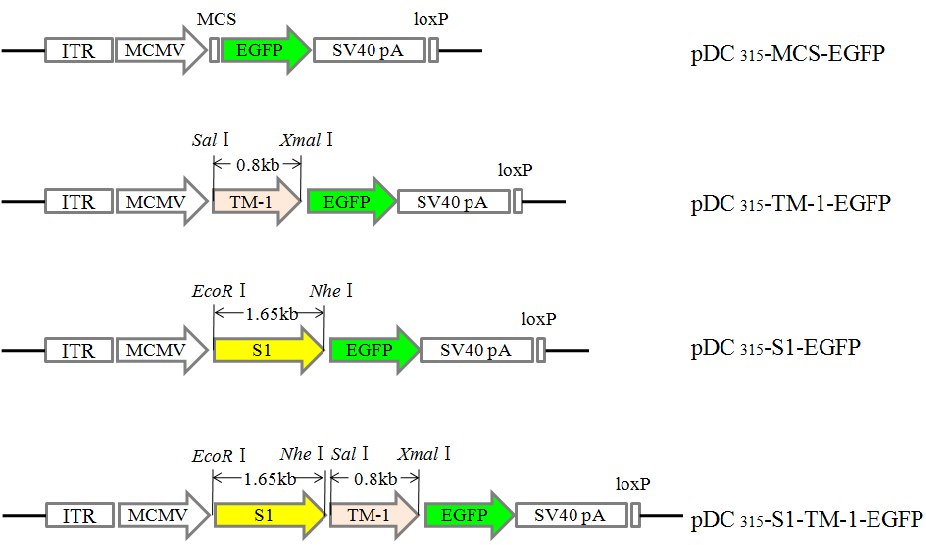 b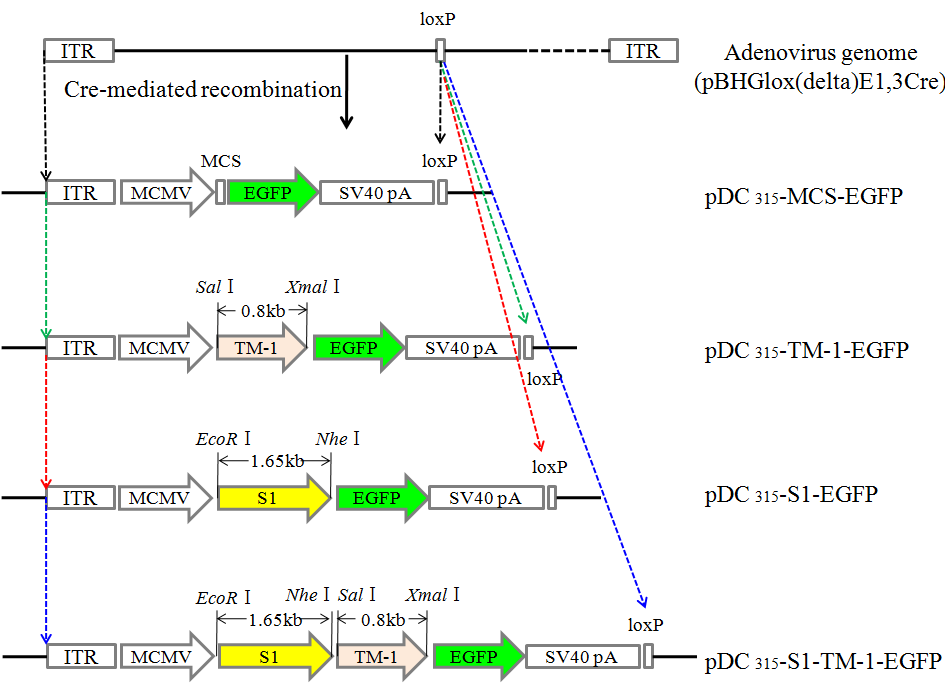 c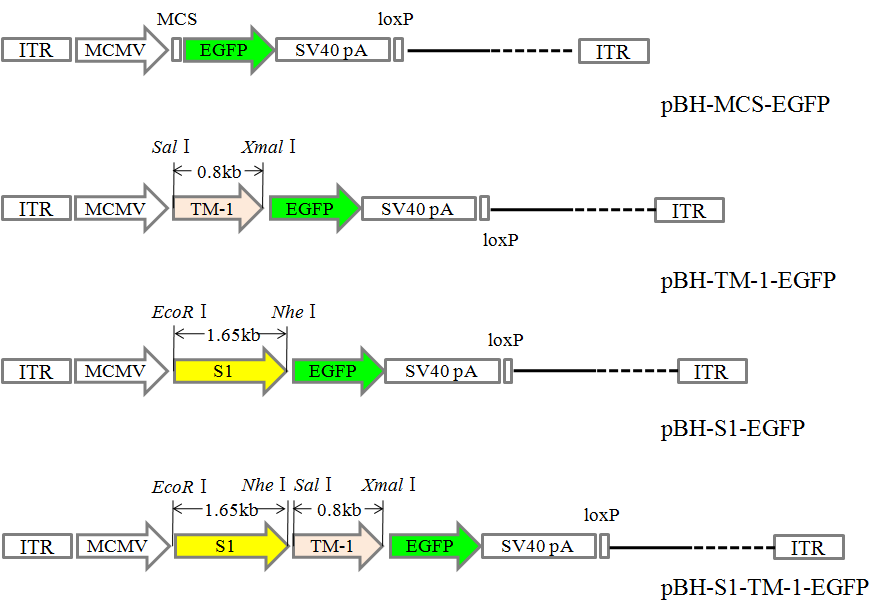 Supplementary figure 2a                     b              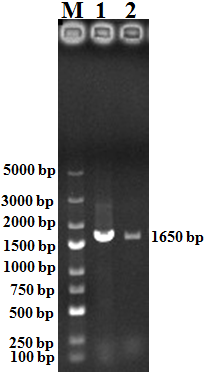 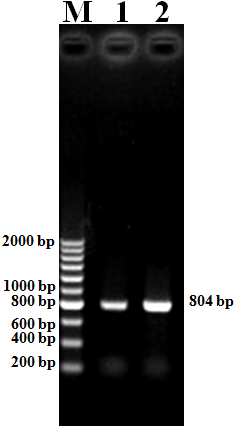 c                     d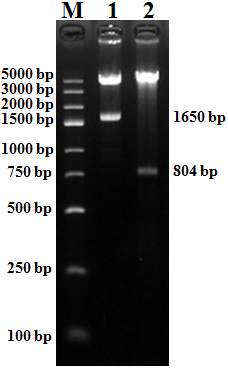 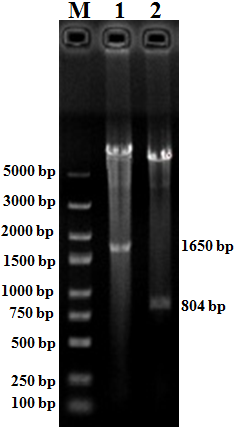 Supplementary figure 3Supplementary figure 4a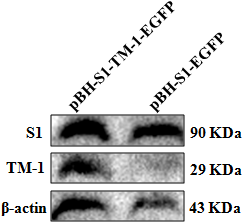 b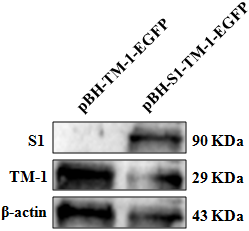 Supplementary figure 5ab                      c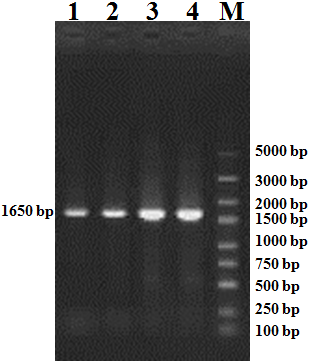 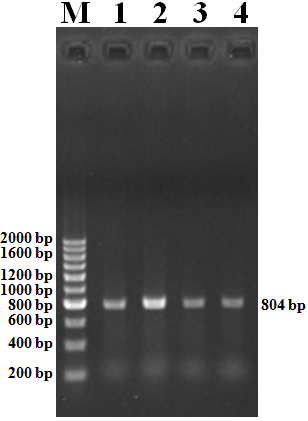 Supplementary figure 6Supplementary figure 7Supplementary figure 8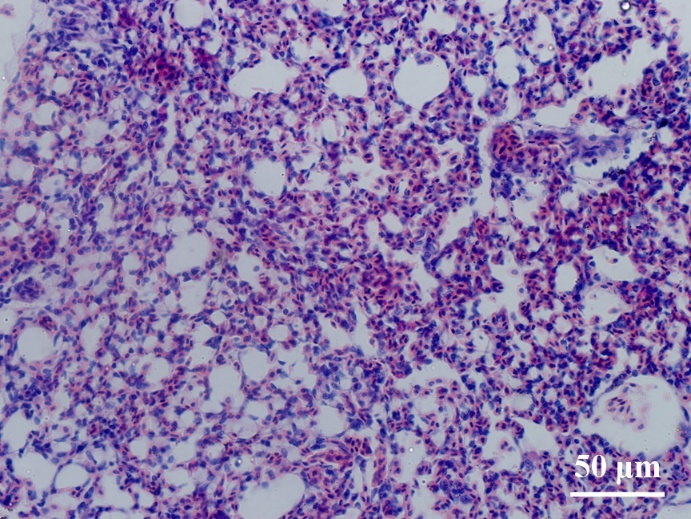 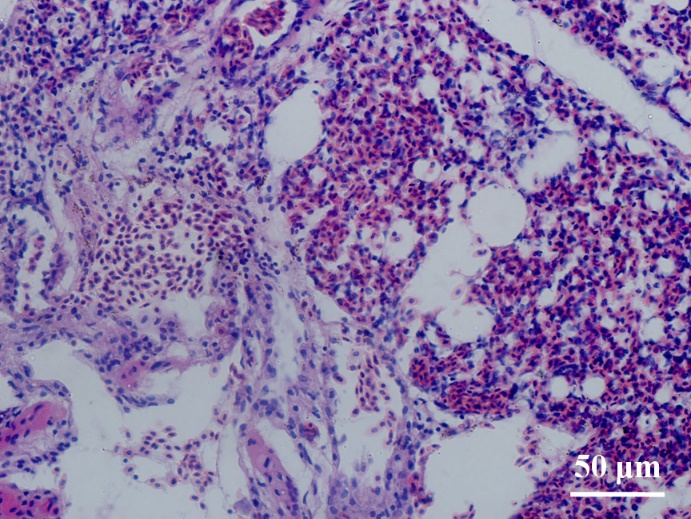 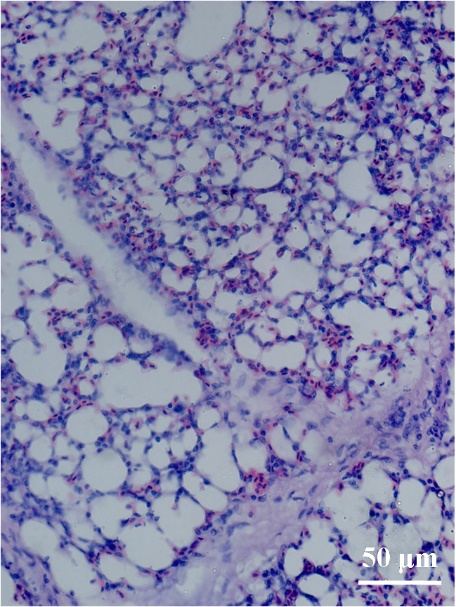 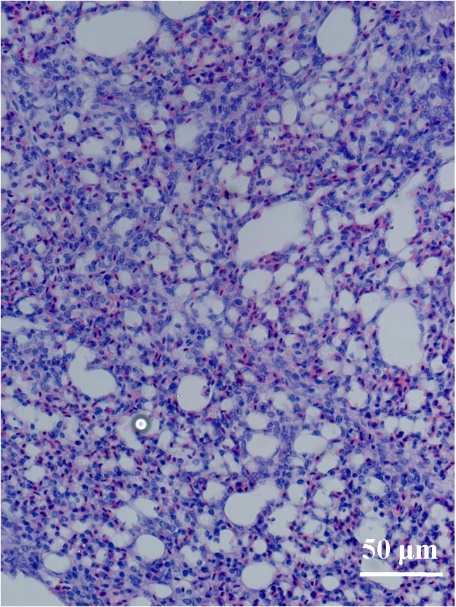 Phase-contrast microscopyFluorescence microscopyControl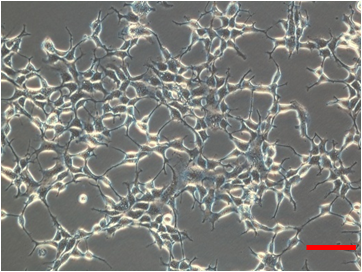 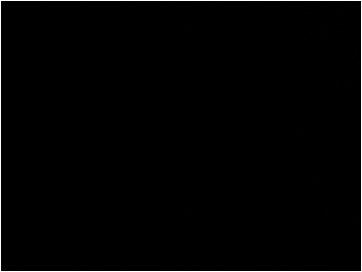 pBH-S1-TM-1-EGFP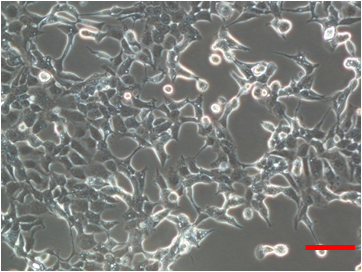 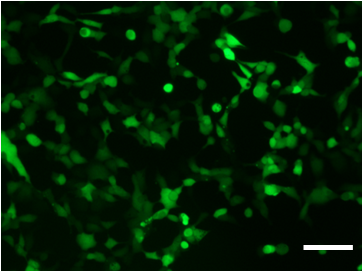 pBH-S1-EGFP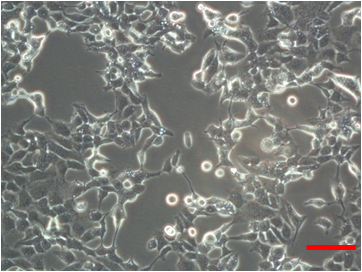 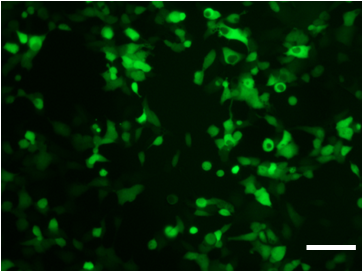 pBH-TM-1-EGFP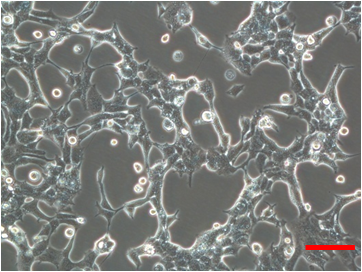 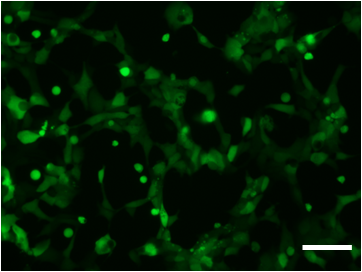 aKidneyLungTracheaIBV group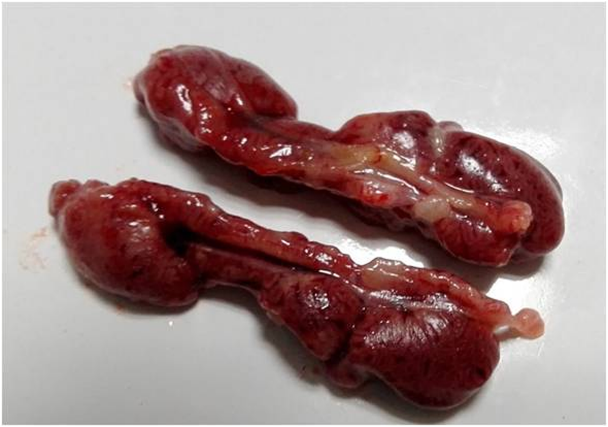 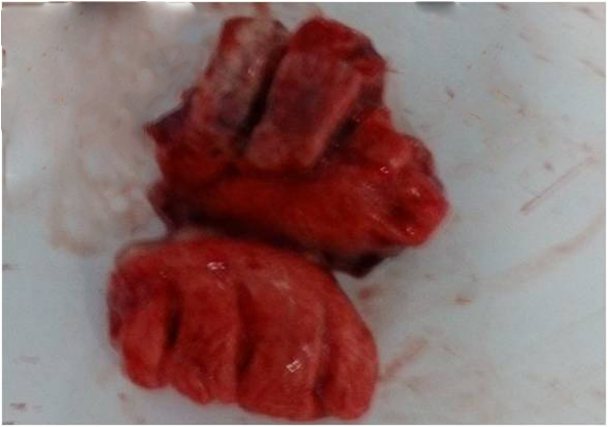 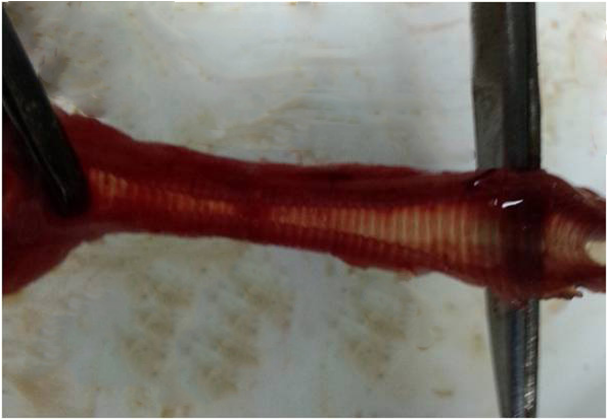 bAir sacLungTracheaMG group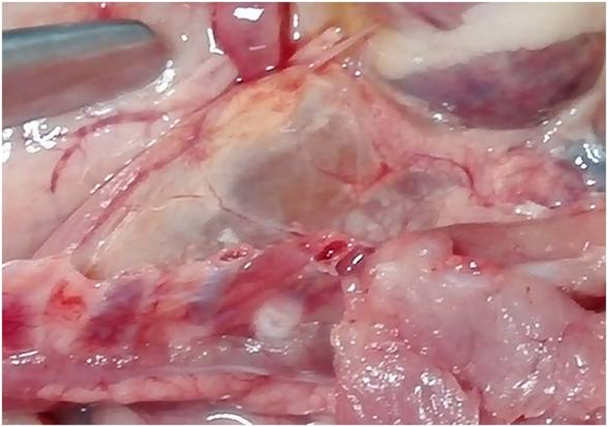 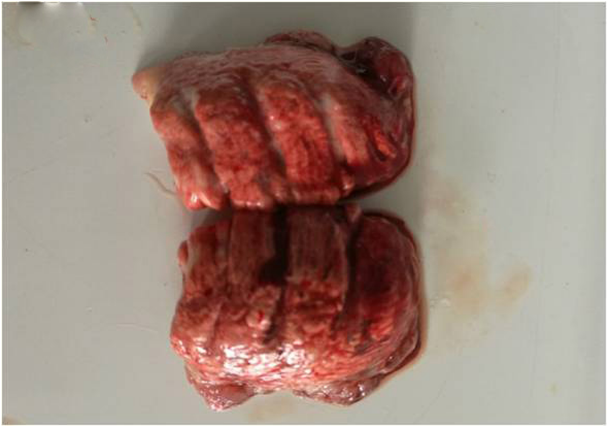 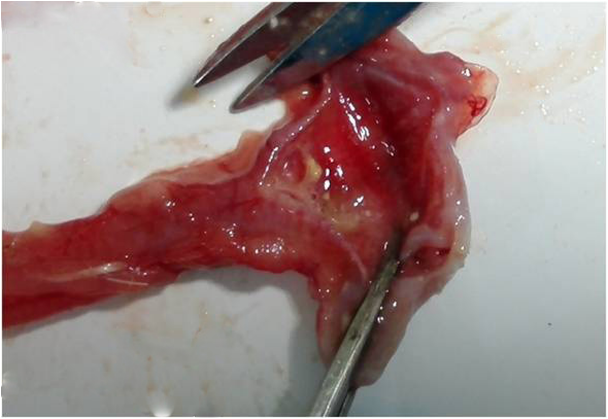 TracheaLungKidneyControl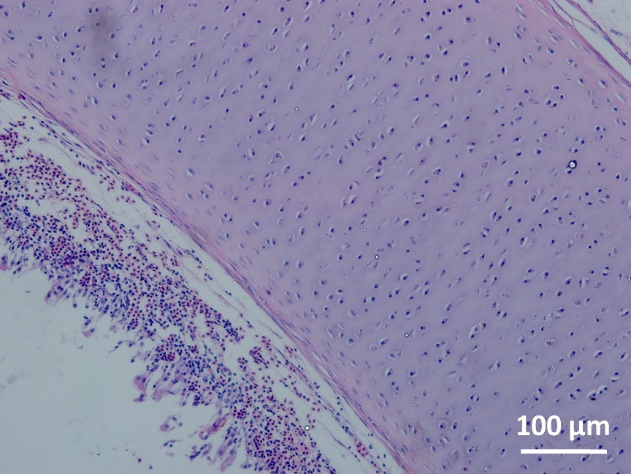 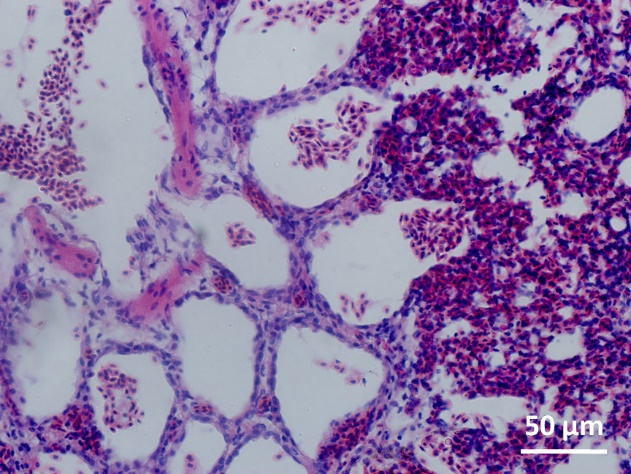 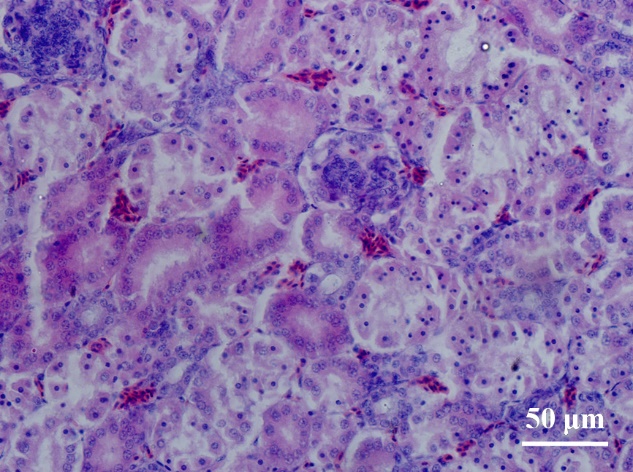 pBH-EGFP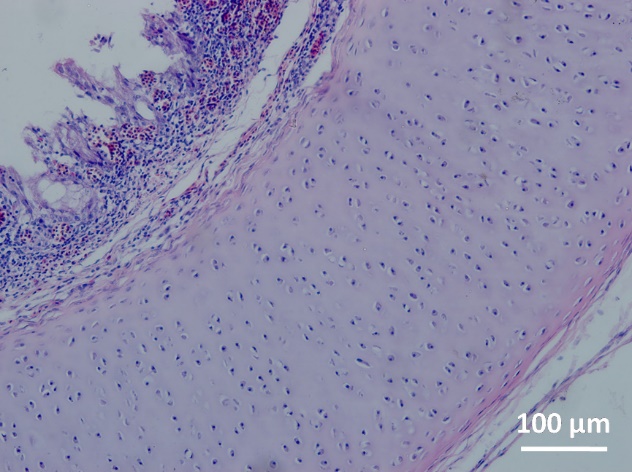 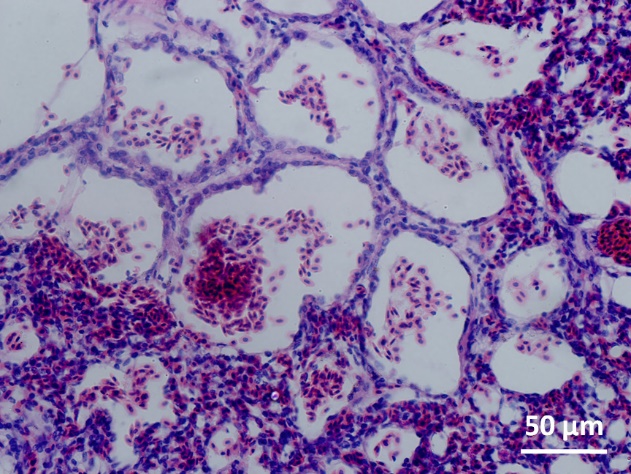 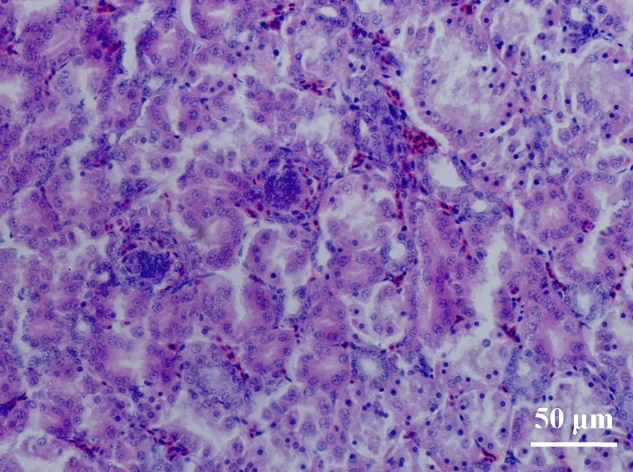 TracheaLungKidneypBH-S1-EGFP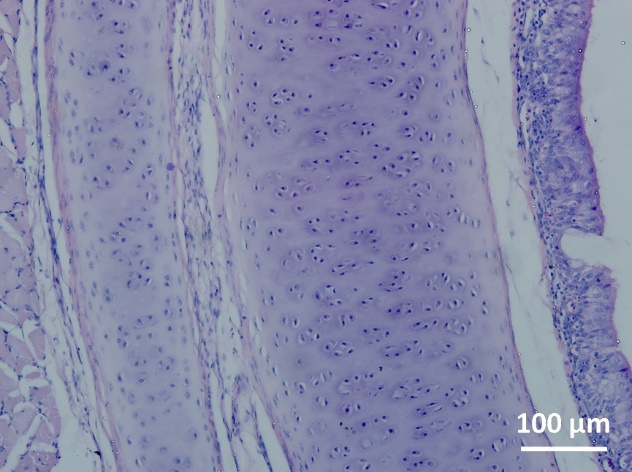 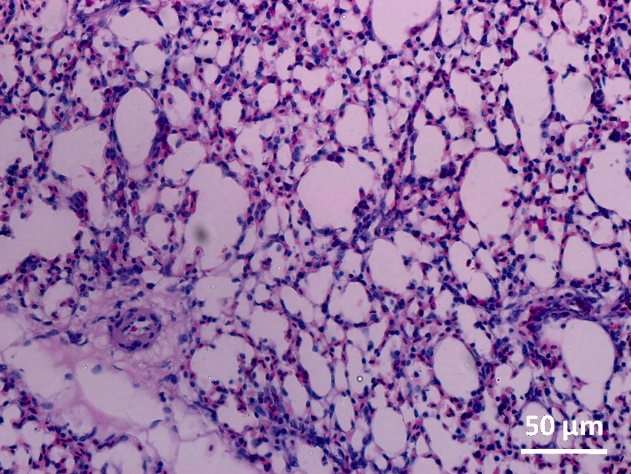 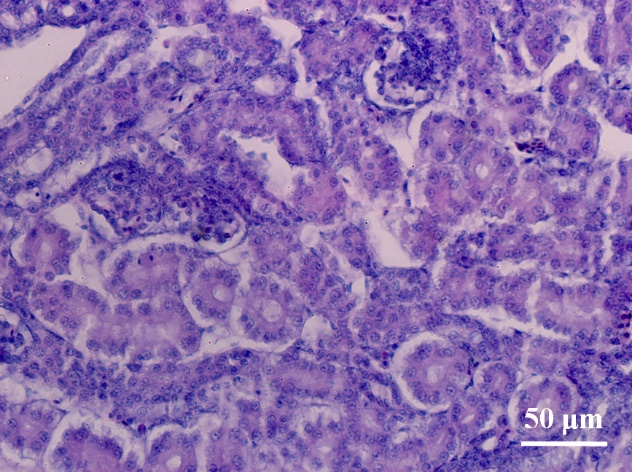 pBH-S1-TM-1-EGFP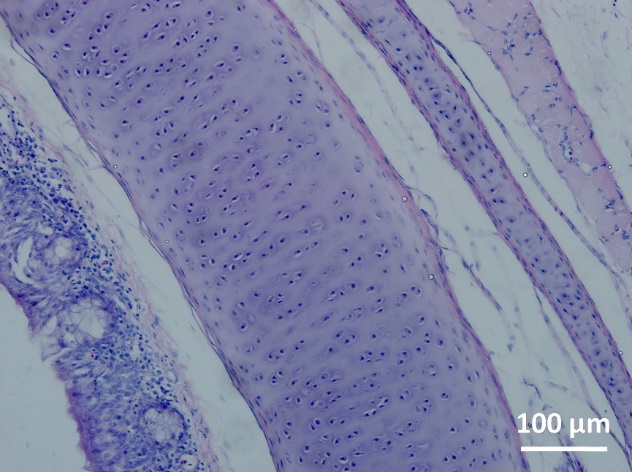 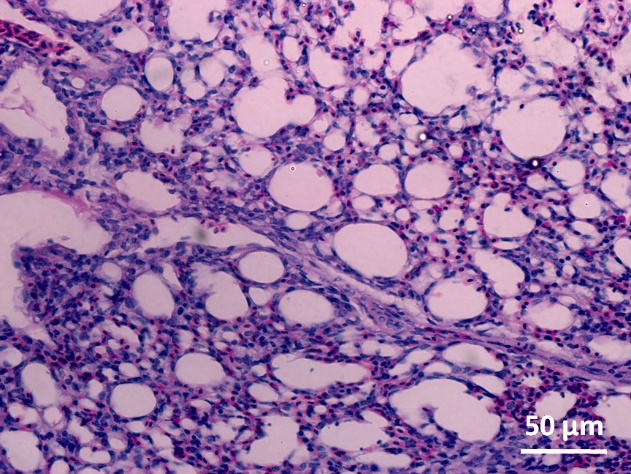 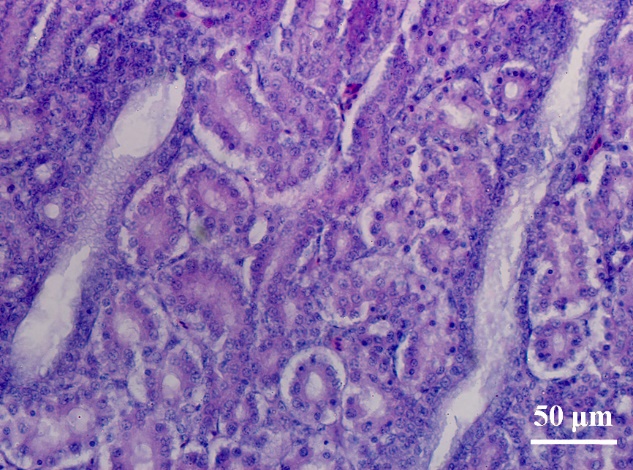 TracheaLungKidneyIB attenuated vaccine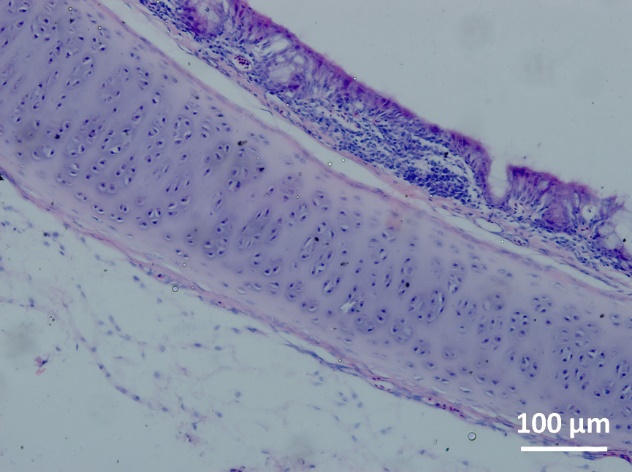 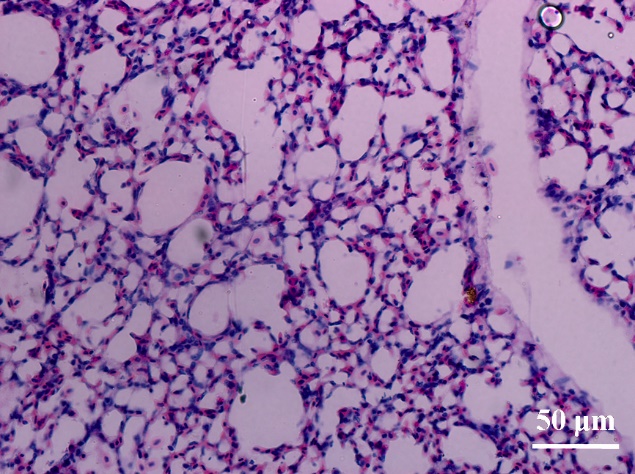 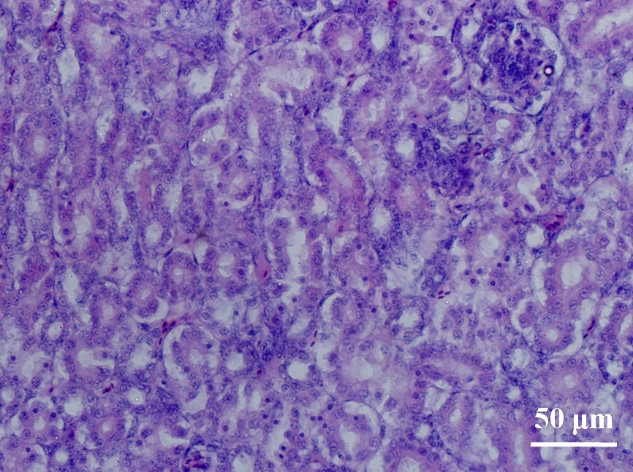 